Приложение №1 к договоруподряда № ____/19/ОАОТехническое задание.Наименование работ: Выполнение строительных работ по устройству бетонного дорожного покрытия на территории завода ОАО «Северное Молоко».Работы должны быть выполнены в соответствии требований, указанных ниже:Силами заказчика будет выполнена выборка оставшейся части грунта и её вывоз, подвоз и заполнение выбранного котлована песком.Требования к производству работ:Разравнивание песчаного основания в требуемую отметку согласно плану организации рельефа, показанного на рис.2.Подготовка основания песком с уплотнением до коэффициента 0,95.Укладка полиэтилена 200мкр.Армирование одной сеткой d=7,5мм с 165*165мм с устройством стульчиков.Устройство бетонного покрытия толщиной не менее 120мм с затиркой верхнего слоя общей площадью не менее 1200м2. При заливке требуется использование бетононасоса.Нарезка швов с заполнением битумом не менее 330 пог.м.Условия производства работ:В настоящее время на указанном участке территории частично выполнена выборка грунта, заполнение и трамбование песчаного основания и уложены плиты ПАГ 14, которые требуется убрать с данной территории. Требуется выполнить стропиловку при вывозе данных плит в количестве не менее 30шт по мере устройства выборки и подвоза песка. Погрузка краном и транспортирование плит по территории осуществляется силами заказчика.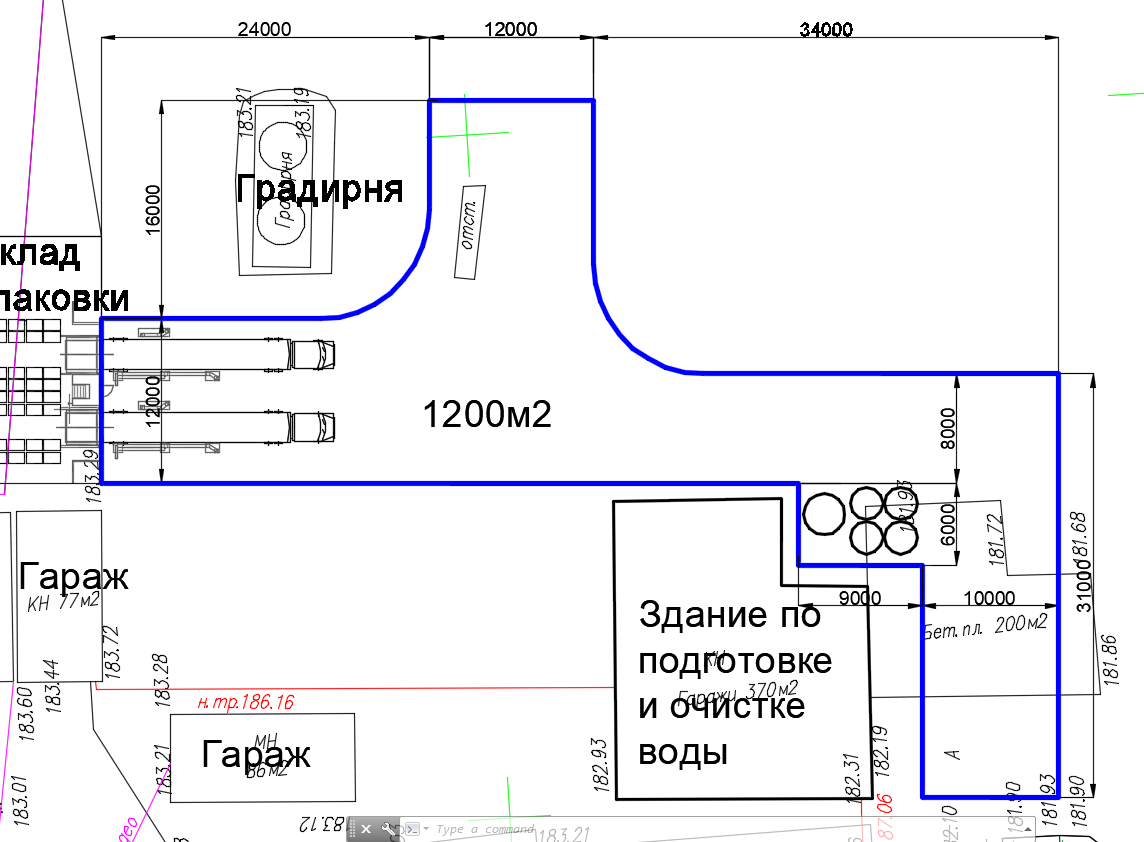 Рис.1 План траектории участка выполняемой дороги перед складом упаковки.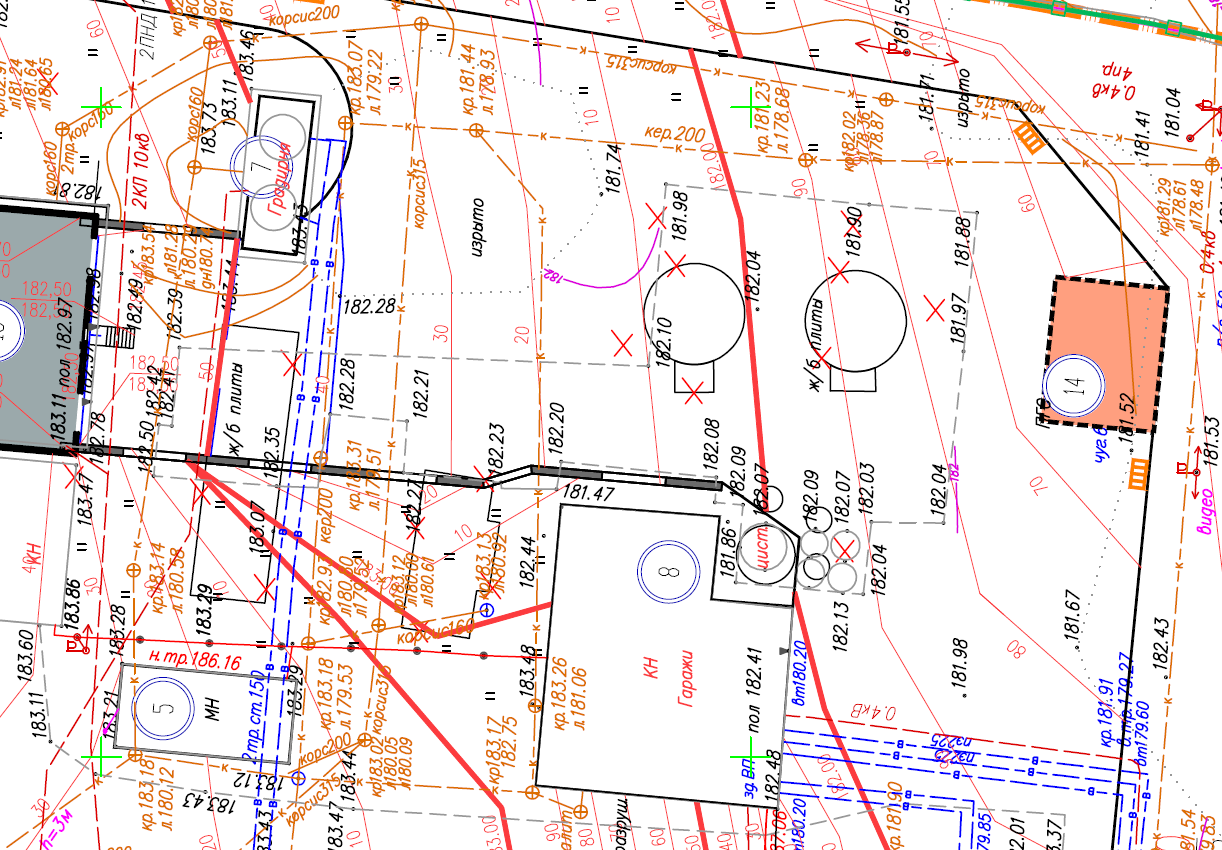 Рис.2 План организации рельефа на участке перед складом упаковки.ТЗ подготовил: Верховцев Н.А. +7(921) 830-25-84 VerkhovtsevNA@milk35.ruТЗ согласовано: Муртазаев Х.Х.ТЗ согласовано: ___________________подрядная организация ______________